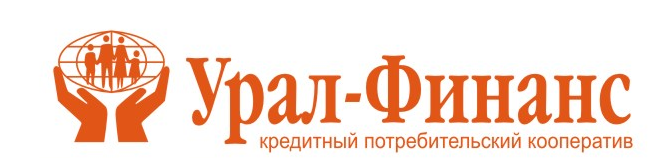 Согласие на обработку персональных данныхНастоящим подтверждаю, что я ознакомлен с условиями Федерального закона №152-ФЗ «О персональных данных». Согласен(-на) на обработку и передачу КПК «Урал-Финанс» вышеуказанных персональных данных в отношении меня, истребование необходимых сведений (персональных данных обо мне) у любых третьих лиц в рамках действующего законодательства с целью заключения договора купли-продажи объекта недвижимости. Данное согласие дано на неопределенный срок.Подпись ___________________________Фамилия Имя ОтчествоДата рожденияМесто рожденияПаспортКогда и кем выдансерия ______________ номер _____________________________дата выдачи ____________________ выдан _________________________________________________________________________________________________________СНИЛСИННАдрес регистрации(прописка по паспорту)Фактический адрес проживанияКонтактные телефоны ________________________________________________ __________________________________________________________________________________________________ 